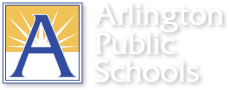 Standard 6: Professional Activities Summary2020-2021 School YearUse this form to plan and report professional learning each year and to include in your documentation log.  Details on options can be found on pages 21-22 of the handbook. Name Insert name	Grade/Subject Insert grade/subject 	 Date Insert textComplete part 1 for your beginning of the year conference. Update it for your mid-year conference. Update it again for the end of year conference and complete part 2 for the end of year Professional Learning Plan Areas of focusProfessional Learning Planning TemplateOther Professional Learning Activities: Teacher’s -Signature: 								Date:		Evaluator’s Signature:								Date:	Professional Learning ReflectionComplete this for the end of the year and include it in your documentation log.Teacher’s -Signature: 								Date:		Evaluator’s Signature:								Date:	Compliance trainingStudent focusEnglish learnersGifted learnersStudents with disabilitiesStrategic prioritiesJob Curriculum / Engaged WorkforceTrusted adultCulturally responsive practicesAPS Tools for teaching and learningBeginning of Year Alignment with SMART Goal
In this section, write about the ways in which your professional learning plan supports your SMART Goal for the year.Insert textFloating Day DateFocusActivityHoursRecertification Option*Day 1Insert date completedCompliance trainingInsert activity title7.5Day 2Insert date completedInsert focusInsert activity(ies)7.5Option 8: Professional Development ActivitiesDay 3Insert date completedInsert focusInsert activity(ies)7.5Option 8: Professional Development Activities8/28APS Tools for teaching and learningInsert activity titleInsert hoursOption 8: Professional Development Activities9/1APS Tools for teaching and learningInsert activity titleInsert hoursOption 8: Professional Development Activities9/28 School-based early releaseInsert focusInsert activity title2Option 8: Professional Development Activities10/12Day of LearningCulturally Responsive PracticesInsert activity titleInsert hoursOption 8: Professional Development Activities*Insert date completed if applicable*Secondary Content TeachersDOJ Required Sheltered Content Instruction professional learningInsert activity titleInsert hoursOption 8: Professional Development Activities11/16 School-based early releaseInsert focusInsert activity title2Option 8: Professional Development Activities2/8Countywide early release Insert focusInsert activity title2Option 8: Professional Development Activities3/8 School-based early release Insert focusInsert activity title2Option 8: Professional Development ActivitiesTotalInsert hoursOption 8: Professional Development ActivitiesDatesFocusActivityHoursRecertification Option*Insert date(s) completedInsert focusRequired Meetingssuch as Secondary Monthly Countywide Meetings or Lead Teacher MeetingsInsert hoursInsert recertification optionInsert date(s) completedInsert focusProfessional Committees Insert hoursInsert recertification optionInsert focusHonors/AwardsInsert hoursInsert recertification optionInsert date(s) completedInsert focusStudent Related ActivitiesInsert hoursInsert recertification optionInsert date(s) completedInsert focusLeadership roles that do not fit into the above categoriesInsert hoursInsert recertification optionUse these optional rows for any additional activities that don’t fit in the categories above.  Use these optional rows for any additional activities that don’t fit in the categories above.  Use these optional rows for any additional activities that don’t fit in the categories above.  Use these optional rows for any additional activities that don’t fit in the categories above.  Use these optional rows for any additional activities that don’t fit in the categories above.  End of Year Reflection on professional learning impact on SMART Goal: 
In this section, write about how your professional learning plan supported your work towards your SMART Goal for the year. Consider: How did you identify the area of need for professional learning? What factors or information did you consider in determining how to meet that need? What impact did addressing the professional learning need have on student learning?Insert textMaximum Points Allowed in this areaRecertification Optionssee the Virginia Licensure Renewal Manual for more informationMy TotalPoints 2020-2021180 PointsOption 1: College Course(s)Insert your total hours here45 PointsOption 2: Professional ConferenceInsert your total hours here90 PointsOption 3: Curriculum Development Insert your total hours here90 PointsOption 4: Publication of an ArticleInsert your total hours here90 PointsOption 5: Publication of a BookInsert your total hours here90 PointsOption 6: Mentorship/SupervisionInsert your total hours here90 PointsOption 7: Educational ProjectInsert your total hours here180 PointsOption 8: Professional Development ActivitiesInsert your total hours here